长葛市国有建设用地使用权出让网上拍卖公告（长葛市网拍（2021）8号）经长葛市人民政府批准，长葛市自然资源和规划局决定以网上拍卖方式出让以下8（幅）地块的国有建设用地使用权，并指定长葛市地产交易中心组织实施。现将有关事项公告如下：一、拍卖地块的基本情况和规划指标要求具体以规划部门出具的规划指标为准，详见《规划条件通知书》。二、竞买申请条件和要求中华人民共和国境内外的法人、自然人和其他组织，符合网上出让公告或出让须知中明确的资格条件，均可参加本次国有建设用地使用权网上拍卖活动。三、确定竞得入选人方式本次国有建设用地使用权网上拍卖出让按照价高者得原则确定竞得入选人。（1）地块如果未设底价的，报价最高者即为竞得入选人。（2）地块如果设有底价的，报价最高且不低于底价者即为竞得入选人。四、报名及保证金截止时间竞买申请人可在2021年12月03日 08时00分至2021年12月22日 17时00分登录河南省土地使用权网上交易系统，提交申请。竞买保证金到账截止时间为2021年12月22日 17时00分（地块编号：2021-24#）。
　　2021年12月22日 17时00分（地块编号：2021-25#）。
　　2021年12月22日 17时00分（地块编号：2021-26#）。
　　2021年12月22日 17时00分（地块编号：2021-27#）。
　　2021年12月22日 17时00分（地块编号：2021-28#）。
　　2021年12月22日 17时00分（地块编号：2021-29#）。
　　2021年12月22日 17时00分（地块编号：2021-30#）。
　　2021年12月22日 17时00分（地块编号：2021-31#）。温馨提示：为避免因竞买保证金到账时间延误，影响您顺利获取网上交易竞买资格，建议您在保证金到账截止时间的1至2天之前交纳竞买保证金。五、拍卖时间及网址拍卖报价时间为：2021-24#地块： 2021年12月24日 10时00分00秒。
　　2021-25#地块： 2021年12月24日 10时05分00秒。
　　2021-26#地块： 2021年12月24日 10时10分00秒。
　　2021-27#地块： 2021年12月24日 10时15分00秒。
　　2021-28#地块： 2021年12月24日 10时20分00秒。
　　2021-29#地块： 2021年12月24日 10时25分00秒。
　　2021-30#地块： 2021年12月24日 10时30分00秒。
　　2021-31#地块： 2021年12月24日 10时35分00秒。拍卖网址：http://td.hnggzy.com。六、出让资料获取方式本次拍卖出让的详细资料和具体要求，见拍卖出让须知及其他出让文件。拍卖出让须知及其他出让文件可从网上交易系统查看和打印。七、资格审查本次国有建设用地使用权网上出让实行竞得入选人资格后审制度，即竞买申请人在网上交易系统按规定递交竞买申请并按时足额缴纳了竞买保证金后，网上交易系统将自动颁发国有建设用地使用权竞买保证金到账确认书，确认其竞买资格，出让人只对网上交易的竞得入选人进行资格审查。按照《河南省人民政府办公厅关于转发河南省国有建设用地使用权网上交易管理办法的通知》（豫政办〔2015〕135号）文件和《河南省国土资源厅关于在行政管理事项中推进失信被执行人联合惩戒工作的通知》（豫国土资发〔2018〕105号）文件规定，明确被人民法院列入失信被执行人的禁止参加土地竞拍。我局将在后置资格审核时增加“失信被执行人查询”的审核，若存在失信被执行人的情况，将拒绝与其签订成交确认书和土地出让合同，竞买保证金不予退还。如因竞得入选人的资格审查未通过，造成本次出让地块不成交的，由竞得入选人自行承担相应责任。八、风险提示竞买人应该谨慎报价，报价一经提交，不得修改或者撤回。网上拍卖开始后，方可参加限时竞价。操作系统请使用Win7、Win8、Win10；浏览器请使用IE10以上版本，其它操作系统与浏览器可能会影响您正常参与网上交易活动。数字证书驱动请到交易系统“服务指南-资料下载”中下载，并正确安装。请竞买人在竞买前仔细检查好自己电脑的运行环境，并先到网上交易模拟系统练习，以免影响您的报价、竞价。特此公告联系电话：0374-6110359联系人：李先生长葛市地产交易中心2021年12月03日 序号地块编号土地位置宗地面积（㎡、亩）出让面积（㎡、亩）土地用途出让年限容积率建筑密度绿地率建筑限高（米）有无底价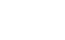 起始价
保证金
增价幅度
（万元）土地开发程度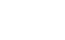 12021-24#新华路北侧、八七路南侧72243.06
（108.36）62762.45
（94.14）居住兼容
商业用地居住70年、商业40年≤1.6≤30%≥35%＜54有底价13050
7830
135三通一平22021-25#前进路西侧、规划钟亭路南侧66897.34
（100.35）52931.5
（79.4）居住兼容
商业用地居住70年、商业40年≤1.8≤30%≥35%＜54有底价13100
7860
135三通一平32021-26#丰收路东侧、规划钟亭路南侧48688.54
（73.03）46069.22
（69.1）居住兼容
商业用地居住70年、商业40年≤1.8≤30%≥35%＜54有底价11400
6850
115三通一平42021-27#葛天大道北侧、规划未来路东侧23837.61
（35.76）18068.56
（27.1）居住兼容
商业用地居住70年、商业40年≤1.8≤30%≥35%＜54有底价4470
2690
45三通一平52021-28#滨河路北侧10732.24
（16.1）9892.21
（14.84）居住兼容
商业用地居住70年、商业40年≤2.0≤25%≥35%＜54有底价2370
1430
25三通一平62021-29#魏武路东侧，北绕城高速南侧21473.76
（32.21）18135.05
（27.2）工业用地50年≥1.2≥60%≤10%≥8有底价840
500
10三通一平72021-30#规划经一路西侧10227.38
（15.34）10227.38
（15.34）工业用地50年≥1.2≥60%≤10%≥8有底价410
255
5现状82021-31#后河镇行政大道北侧37911.72
（56.87）37906.77
（56.86）工业用地40年≥1.2≥60%≤10%≥8有底价935
570
10现状